Для подачи Дополнительного Соглашения необходимо зайти в действующее Соглашение, заключенное на необходимую субсидию.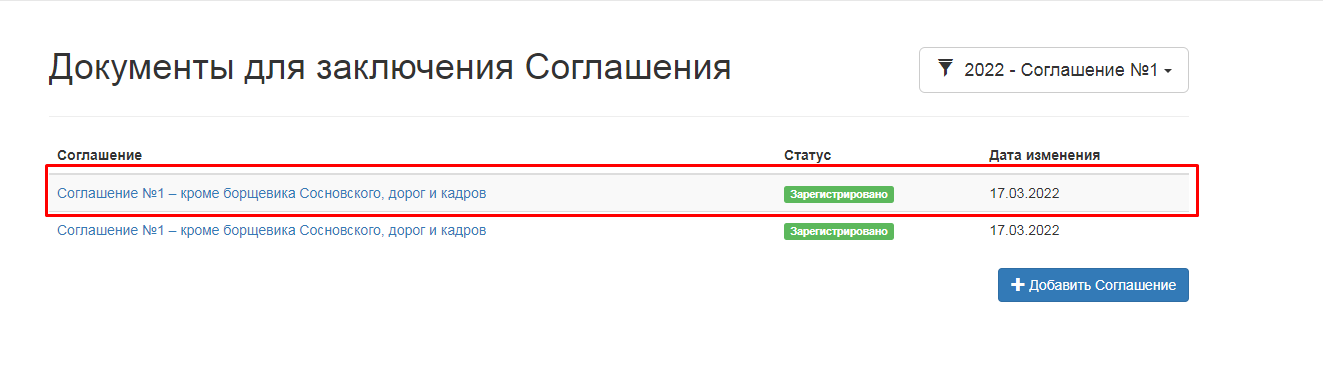 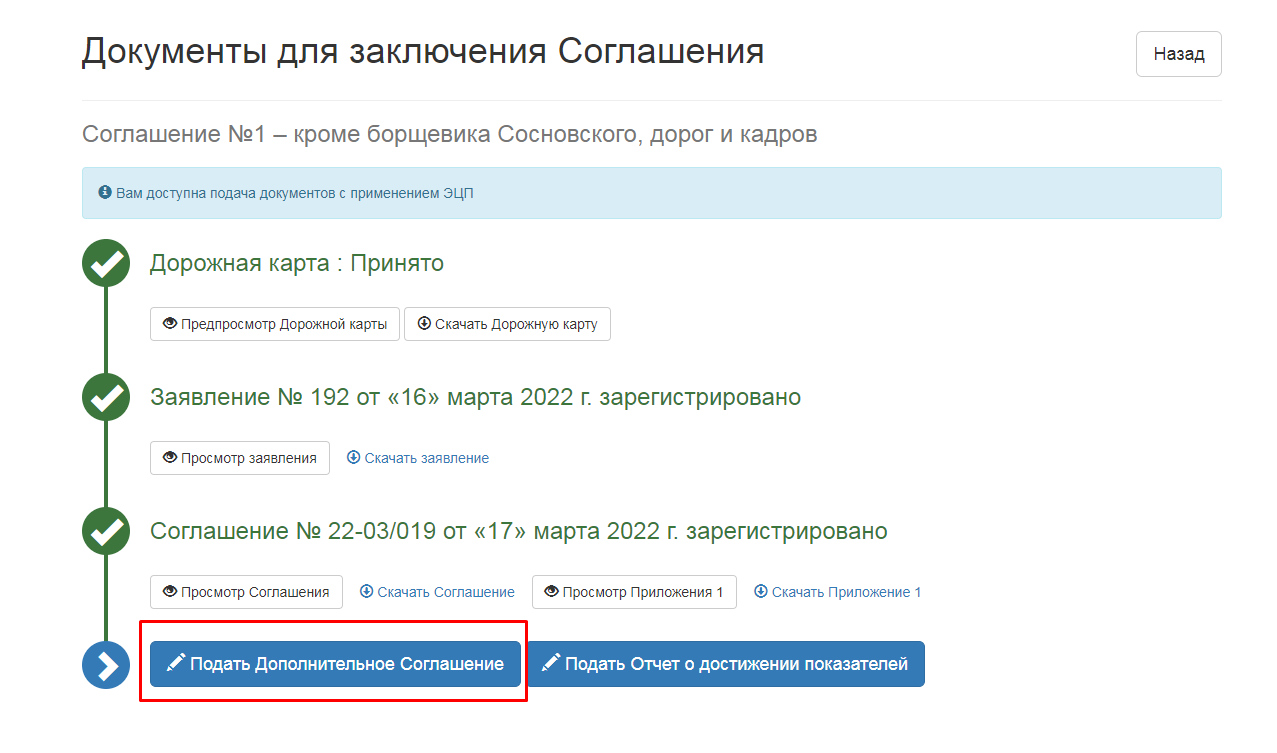 Выбрать причину подачи.Если необходимо внести изменения только в сумму Соглашения, то ставите галочку: «Внесение изменений в текст Соглашения».Если необходимо изменить показатель в приложении 1 к Соглашению,  то ставите галочку «Изменение показателей».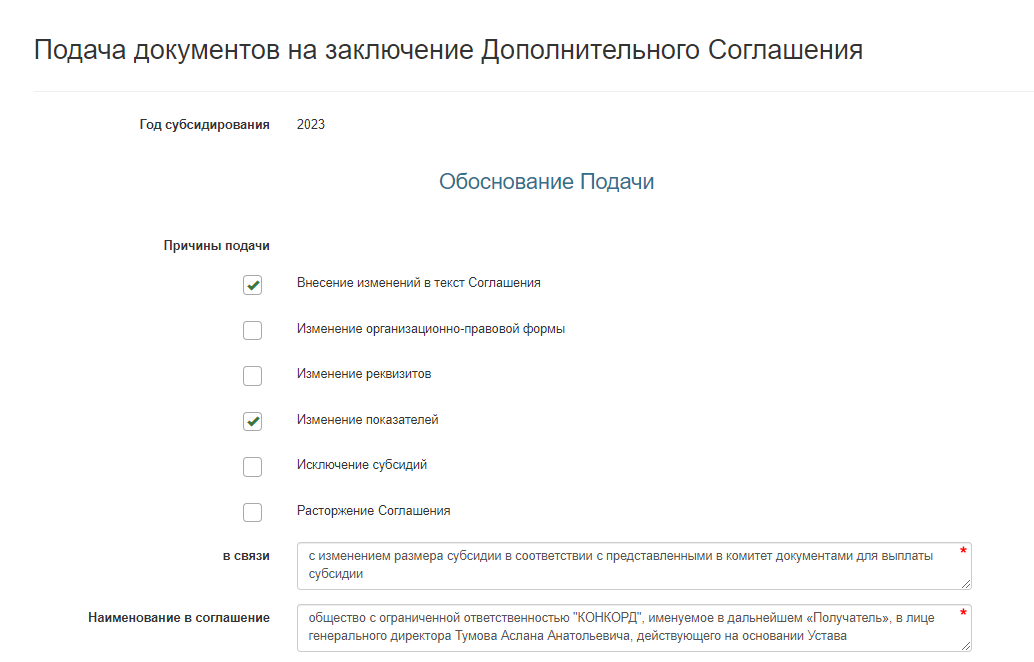 Необходимо заполнить поле «в связи» Например: - с изменением размера субсидии в соответствии с представленными в комитет документами для выплаты субсидии- с изменением реквизитов- с изменением ФИО руководителя организацииНажать кнопку «Сохранить и перейти далее»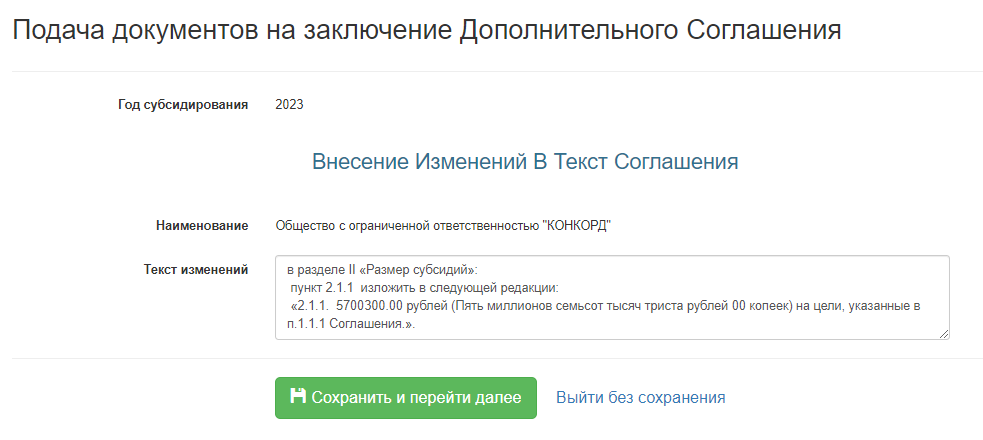 В поле «Текст изменения» вписать текст как в примере с указанием суммы, учитывая дополнительное финансирование. в разделе II «Размер субсидий»: пункт 2.1.1  изложить в следующей редакции: «2.1.1.  __________________ рублей (____________________) на цели, указанные в п.1.1.1 Соглашения.».Сумма прописью пишется с заглавной буквы!!!